Федеральное государственное бюджетное образовательное учреждение высшего образования «Красноярский государственный медицинский университет имени профессора В.Ф. Войно-Ясенецкого»Министерства здравоохранения Российской ФедерацииФармацевтический колледжДневникпроизводственной практикипо МДК 04.01. «Теория и практика  лабораторных  микробиологических и иммунологических исследований »Петросян Илона АликовнаФИОМесто прохождения практики: Краевое государственное бюджетное учреждение здравоохранения «Краевая клиническая больница №1»		            с «28» ____03____2024 г.   по   «17» ___04___  2024 г.Руководители практики:Общий – Ф.И.О. (его должность)   Нефедова С.Л Непосредственный – Ф.И.О. (его должность)  Новокрещенных О.Н.Методический – Ф.И.О. (его должность) Красноярск, 2024Содержание1. Цели и задачи практики2. Знания, умения, практический опыт, которыми должен овладеть студент после прохождения практики3. Тематический план4. График прохождения практики5. Инструктаж по технике безопасности6.  Содержание и объем проведенной работы7. Манипуляционный лист (Лист лабораторных / химических исследований)8. Отчет (цифровой, текстовой)Цели и задачи практики:Закрепление в производственных условиях профессиональных умений и навыков по методам  микробиологических и иммунологических исследований.Расширение и углубление теоретических знаний и практических умений по методам микробиологических и иммунологических исследований.Повышение профессиональной компетенции студентов и адаптации их на рабочем месте, проверка возможностей самостоятельной работы.Осуществление учета и анализ основных  микробиологических показателей, ведение документации.Воспитание трудовой дисциплины и профессиональной ответственности.Изучение основных форм и методов работы в бактериологической лаборатории.Программа практики.В результате прохождения практики студенты должны уметь самостоятельно:Организовать рабочее место для проведения лабораторных исследований.Подготовить лабораторную посуду, инструментарий и оборудование для анализов.Приготовить растворы, реактивы, дезинфицирующие растворы.Провести дезинфекцию биоматериала, отработанной посуды, стерилизацию инструментария и лабораторной посуды.Провести прием, маркировку, регистрацию и хранение поступившего биоматериала.Регистрировать проведенные исследования.Вести учетно-отчетную документацию.Пользоваться приборами в лаборатории.По окончании практики студент долженпредставить в колледж следующие документы:Дневник с оценкой за практику, заверенный подписью общего руководителя и печатью ЛПУ.Характеристику, заверенную подписью руководителя практики и печатью ЛПУ.Текстовый отчет по практике (положительные и отрицательные стороны практики, предложения по улучшению подготовки в колледже, организации и проведению практики).Выполненную самостоятельную работу.В результате производственной практики обучающийся должен:Приобрести практический опыт:- приготовления питательных сред для культивирования различных групп микроорганизмов с учетом их потребностей- техники посевов на чашки Петри, скошенный агар и высокий столбик агара.Освоить умения:- готовить материал к микробиологическим исследованиям;- определять культуральные и морфологические свойства ; - вести учетно-отчетную документацию; - производить забор исследуемого материала;- принимать, регистрировать,  материал;- утилизировать отработанный материал.Знать:- задачи, структуру, оборудование, правила работы и техники безопасности в микробиологический  лаборатории; - основные методы и диагностическое значение  исследований протеолитических , сахаралитических, гемолитических свойств микроорганизмов, антигенной структуры.Тематический планКвалификация Медицинский техник8 семестрГрафик прохождения практики.8 семестрЛист лабораторных исследований.День 1  Ознокомление с правилами и техникой безопасности в лабораторииЯ проходила практику в клинико-диагностической лаборатории ККБ №1, которая находится по адресу ул. Партизана Железняка 3А. Порядок действий персонала бактериологической лаборатории при аварии1. При аварии с разбрызгиванием ПБА:
- все находящиеся в помещении лица немедленно прекращают работу и, задержав дыхание, выходят из заразного помещения, плотно закрыв дверь, включают аварийную сигнализацию и сообщают о случившимся заведующему бактериологической лаборатории;
- руки обрабатывают дезинфицирующим раствором или спиртовым раствором антисептика, если лицо не было защищено, то его обильно обрабатывают 70º спиртом;
- слизистые глаз, носа рта обрабатывают препаратами из аварийной аптечки, рот и горло прополаскивают 70º спиртом;
- в глаза, нос закапывают растворы антибиотиков или других средств, к которым чувствителен возбудитель;
- принимают гигиенический душ;
- надевают чистую одежду.2. При аварии без разбрызгивания ПБА:
- не выходя из помещения персонал накладывает тампон с дезинфицирующим раствором на место контаминации ПБА поверхности объекта;
- включает аварийную сигнализацию, вызывает заведующего бактериологической лабораторией и продолжает дезинфекционную обработку места аварии;
- после окончания дезинфекционной обработки персонал выходит из помещения, где произошла авария, снимает и погружает в дезинфицирующий раствор защитную одежду;
- открытые части тела обрабатывают 70º этиловым спиртом;3. При аварии, связанной с нарушением целостности кожных покровов:
- работу прекращают;
- опускают руки в перчатках в дезинфицирующий раствор в помещении, где произошла авария;
- включают аварийную сигнализацию; 
- выходят из помещения в регистратуру. Руки обрабатывают дезинфицирующим раствором, снимают перчатку;
- на место ранения накладывают тампон, смоченный 70º раствором этилового спирта;
- при работе с вирусами обрабатывают ранку 5% настойкой йода;День 2.Общая характеристика микробиологической лаборатории ККБ №1»Лаборатория разделена на 2 зоны: «чистую зону» и «заразную зону». После инструктажа нам рассказали об организации лаборатории. В чистую зону входит:- гардероб для верхней одежды; - помещения для проведения подготовительных работ (препараторская, моечная, приготовление и розлив питательных сред и др.);- помещение для стерилизации питательных сред и лабораторной посуды (стерилизационная);- помещение с холодной камерой или холодильниками для хранения питательных сред и диагностических препаратов;- помещения для работы с документами и литературой;- помещение отдыха и приема пищи;- кабинет заведующего; - помещение для хранения и одевания рабочей одежды;- подсобные помещения;- туалет.В грязную зону входят:- помещения для приема и регистрации материала (проб);- боксированные помещения с предбоксами или помещения, оснащенные боксами биологической безопасности;- помещения для люминесцентной микроскопии;- помещения для проведения зооэтмологических работ;- помещения для гельминтологических исследований;- помещения для ПЦР-диагностики;- термостатная комната;- помещения для обеззараживания (автоклавная).В каждом кабинете должна быть укомплектована аптечка первой помощи.Санитарно-эпидемиологические требования к обращению с 7 медицинскими отходами:
Все отходы деятельности лаборатории по степени эпидемиологической и токсикологической опасности подразделяются на следующие классы (СанПиН 2.1.3684-21 «Санитарно-эпидемиологические требования к содержанию территорий городских и сельских поселений, к водным объектам, питьевой воде и питьевому водоснабжению, атмосферному воздуху, почвам, жилым помещениям, эксплуатации производственных, общественных помещений, организации и проведению санитарно-противоэпидемических мероприятиях»):
- класс А (неопасные) – отходы, не имеющие контакта с зараженными или условно зараженными ПБА I-IV групп патогенности (различная макулатура, упаковочный материал, негодная мебель, строительный мусор и др.);- класс Б (опасные) – инфицированные и потенциально инфицированные отходы. Материалы и инструменты, предметы, загрязненные кровью и/или другими биологическими жидкостями.- класс В (чрезвычайно опасные) – материалы, контактировавшие с больными инфекционными болезнями, которые могут привести к возникновению чрезвычайных ситуаций в области санитарно-эпидемиологического благополучия населения и требуют проведения мероприятий по санитарной охране территории. Отходы лечебно-диагностических подразделений фтизиатрических стационаров (диспансеров).
- класс Г – просроченные медицинские и иммунобиологические препараты (МИБП), питательные среды с истекшим сроком годности, химические реактивы, ртутьсодержащие предметы, приборы, оборудование.В нашей лаборатории всего три класса отходов: А, Б и Г.
Отходы класса А (неопасные) не требуют специального обеззараживания. Их собирают в пластиковые пакеты белого цвета, герметично закрывают и в твердых емкостях (например, баках) с крышками переносят к мусороприемнику для дальнейшего вызова на полигон твердых бытовых отходов (ТБО).Отходы класса Б (опасные) подвергают обязательной дезинфекции на месте их образования в соответствии с действующими нормативными документами. Обеззараженные отходы собирают в одноразовую герметичную упаковку желтого цвета. Для твердых отходов (иголок) имеющих острые края, используют твердую упаковку, для игл от шприцов используют специальные одноразовые контейнеры. Одноразовые емкости желтого цвета с отходами класса Б маркируют надписью «Опасные отходы – «Класс Б» с указанием названия лаборатории, кода учреждения, даты, фамилии ответственного за сбор отходов лица. Заполненные емкости помещают во влагонепроницаемые баки желтого цвета с той же маркировкой, герметично закрывают крышкой и переносят к металлическим контейнерам, которые размещены на специальной площадке хозяйственного двора учреждения (лаборатории). Дальнейшую утилизацию отходов проводят централизовано специальным автотранспортом на полигон ТБО или децентрализовано к месту кремации, если учрежение имеет крематорий для сжигания отходов.День 3 Методический день. Реакция преципитации (РП)В реакции преципитации происходит выделение осадок специфического иммунного комплекса, состоящего из растворимого антигена и специфического антитело в присутствие электролитов.Образующиеся в результате этой реакции мутное кольцо или осадок называют преципитатом. От РА эта реакция в основном отличается размером частиц антигена.Для проведения РП нам понадобится:1.	Антитела-иммунная сыворотка с высоким титром антител. Титр преципитирующей сыворотки устанавливаю по наибольшему разведению антигена, с которым она дает реакцию. Сыворотку обычно применяют неразведенной или в разведении 1:5-1:10.2.	Антиген – растворенные вещества белковой природы.3.	Изотонический раствор.Основные методы проведения РП: реакция кольцепреципотации и реакция преципитации в агаре (геле).Реакция преципитации в агаре (геле)Широко применяется для определения токсинообразования возбудителя дифтерии. Метод основан на взаимодействии токсина с антитоксином. В тех участках агара, где эти компоненты взаимодействуют, образуется преципитат в виде закругленных линий.Методика определения: в чашки Петри разливают растопленный и охлажденный до 50°С агар Мартена рН 7,8 (на агаре Мартена лучше продуцируется экзотоксин). Количество агара в чашке должно быть не более 12-15 мл, чтобы сохранить прозрачность - в толстом слое линии преципитации плохо видны. После застывания агара накладывают полоску стерильной фильтровальной бумаги, смоченной противодифтерийной антитоксической сывороткой.Испытуемую культуру засевают «бляшками». Посев производят петлёй. Диаметр бляшек 0,8-1,0 см. Расстояние бляшек от края полосок бумаги 0,5-0,7 см, между двумя бляшками испытуемой культуры засевают бляшки заведомо токсигенного штамма.Приготовление полосок бумаги: из фильтровальной бумаги нарезают полоски размером 1,5x8 см, заворачивают по несколько штук в бумагу и стерилизуют в автоклаве при температуре 120 °С в течение 30 мин. Перед постановкой опыта стерильным пинцетом вынимают одну полоску, укладывают ее в стерильную чашку Петри и смачивают противодифтерийной антитоксической сывороткой. Бумажку смачивают 0,25 мл сыворотки и помещают на поверхность среды. Затем делают посевы, указанным выше способом. Все посевы ставят в термостат. Учет результатов производят через 18-24ч. и 48 ч. Вынимают посевы из термостата, учитывают результат.Учет результатов:Испытуемую культуру считают токсигенной, если линии преципитации четкие и сливаются с линиями преципитации контрольного (токсигенного) штамма. Если линии преципитации перекрещиваются с линиями контрольного штамма или отсутствуют, выделенную культуру считают нетоксигенной.День 4В лаборатории мы принимали биоматериал и вместе с направлениями относили их по кабинетам, где и проводили исследования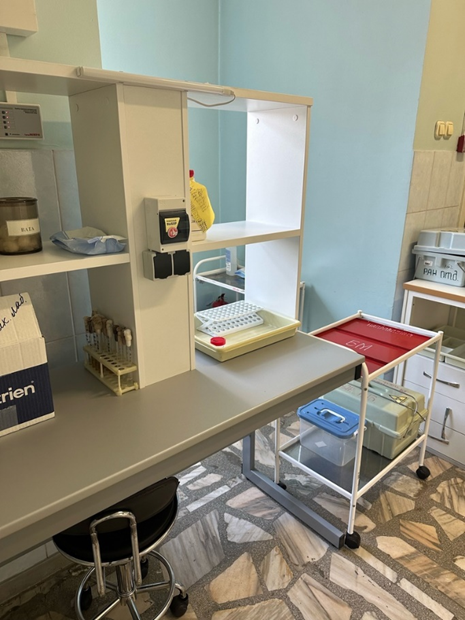 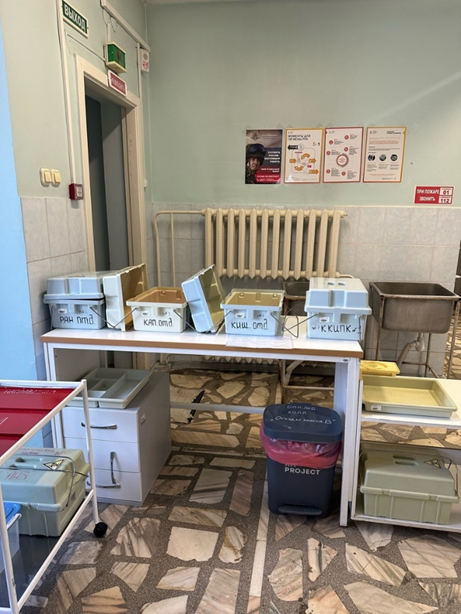 День 5 Приготовление питательных сред для культивирования патогенных кокков, возбудителей кишечных инфекций, ВКИ.  1. Приготовление питательного бульона:15,0 г набора реагентов размешать в 1 л дистиллированной воды, кипятить 2 мин, профильтровать через бумажный фильтр, разлить по 10 мл в стерильные пробирки и простерилизовать автоклавированием при температуре 121º в течение 15 мин.2. Приготовление мясо-пептонного агара (МПА):Для его приготовления к мясо - пептонному бульону добавляют 2-3 % агар-агара, расплавляют в водяной бане, фильтруют, разливают по колбам или пробиркам и стерилизуют в автоклаве при давлении 1 атм 15-20 минут. Сахарный МПБ и МПА. К обычным средам добавляют 1-2% глюкозы, разливают по пробиркам и стерилизуют текучим паром дробно или авто-клавируют при 0,5 атм 20 минут.Сывороточный МПБ и МПА. К МПБ добавляют 5-10% стерильной сыворотки крови и разливают по пробиркам.МПА расплавляют, остужают до 45-50° и добавляют 5-10% сыворотки крови. Полученную среду разливают в чашки Петри или пробирки.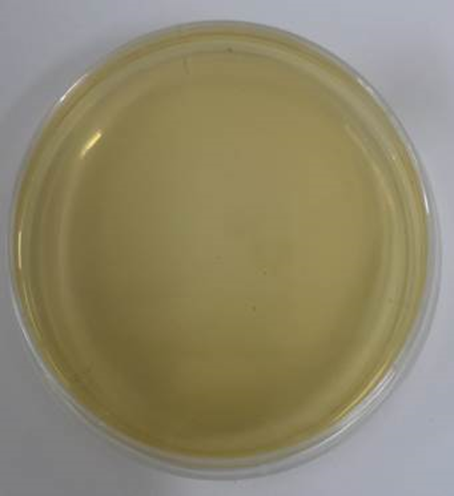 
3. Приготовление кровяного МПА:К стерильному расплавленному и охлажденному до 45° МПА, разлитому в пробирки или чашки Петри, стерильно прибавляют 5-10% дефибринированной крови (кролика, барана). Учёт результатов проводится через 18 – 24 ч., помимо морфологии размера обращают внимание на гемолиз.Готовую среду мы разливали при помощи прибора для розлива питательных сред на одноразовые чашки Петри, которые сделаны из пластика.День 6 Работала на анализаторе ЮНОНА LABSTER 100, который определяет стерильность крови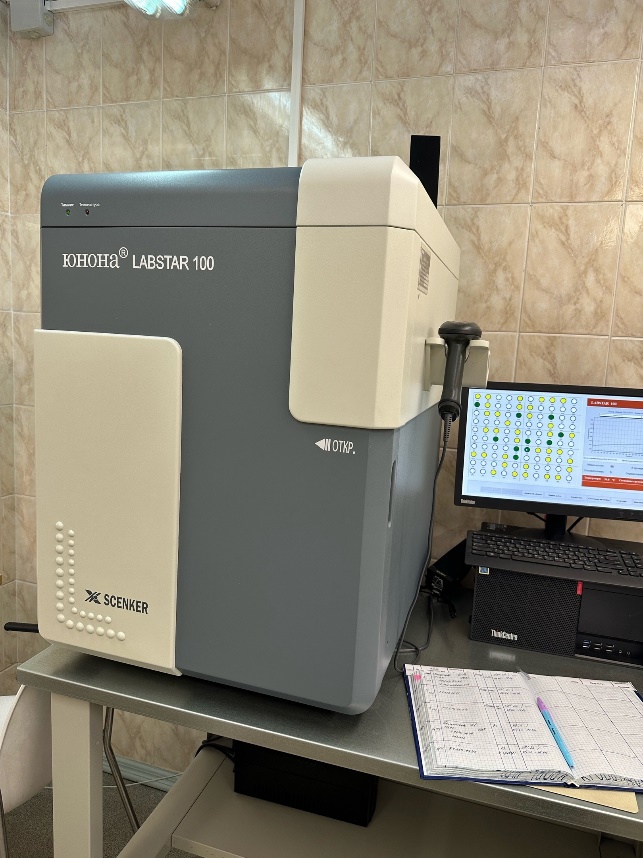 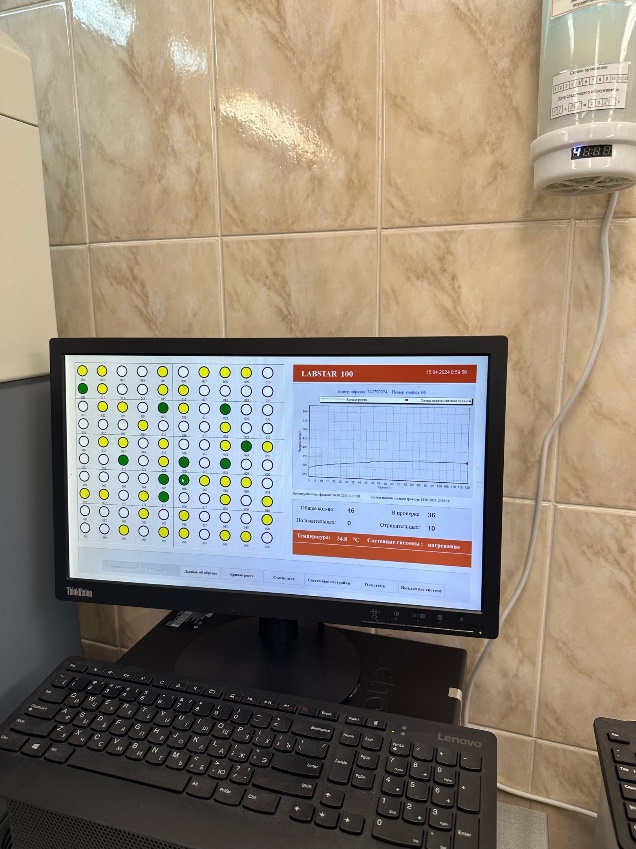 Зелеными кружочками показываают кровь стерильнуюЖелтыми- находится в работе Красная-кровь не стерильна (в таком случае кровь пересевают на среду)День 7 Пересевали с кровяного агара культуру и делали мазок 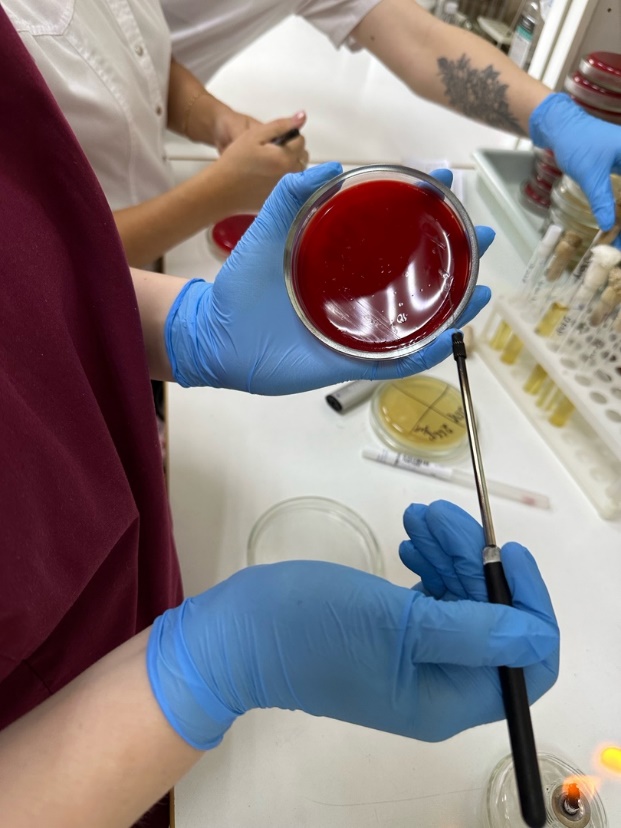 День 8.  Проводили пересев ряда на кишечную палочку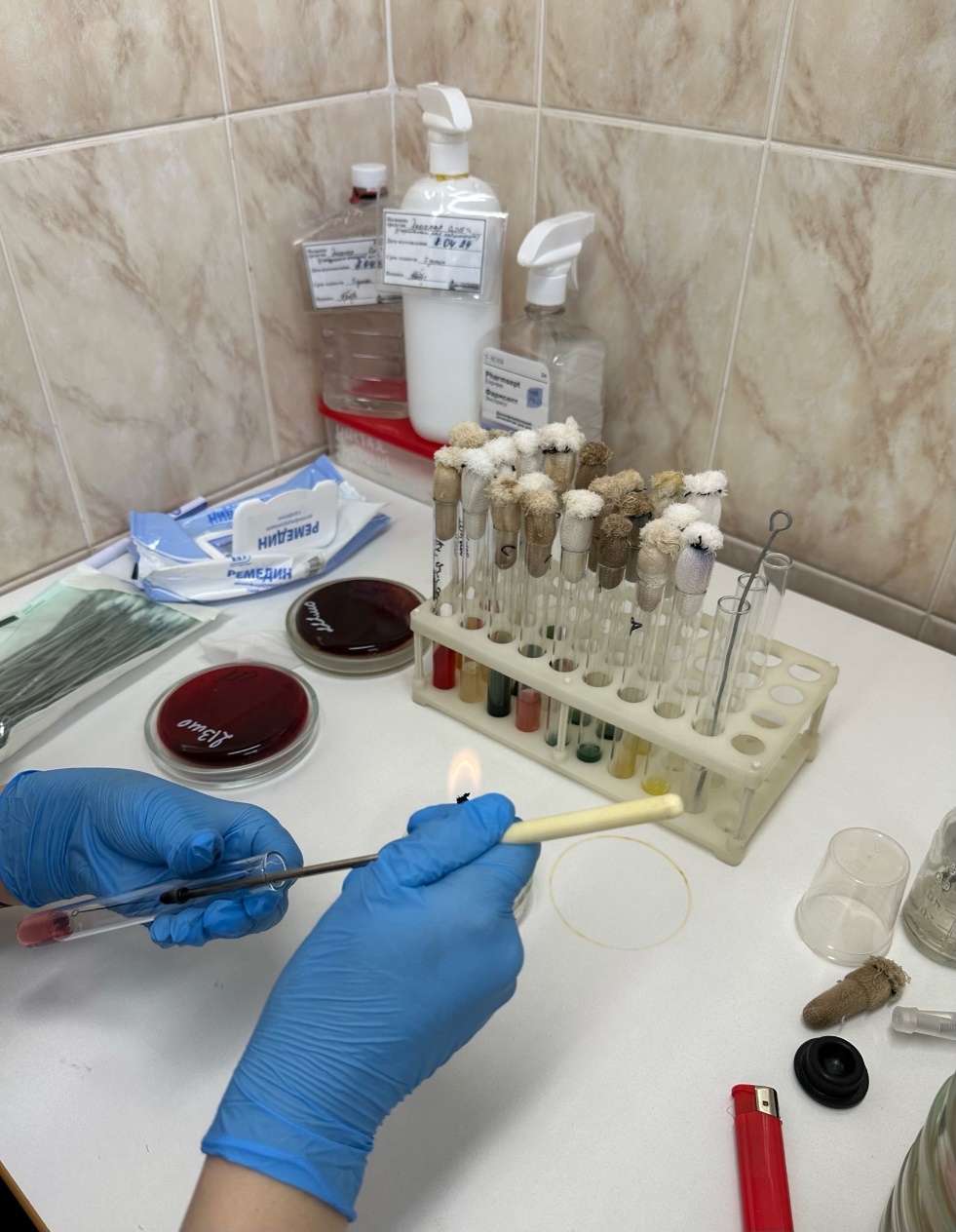 День 9 Методический день. Реакция непрямой (пассивной) гемагглютинации (РНГА, РПГА).Реакция ставится:1) для обнаружения полисахаридов, белков, экстрактов бактерий и других высокодисперстных веществ, риккетсий и вирусов, комплексы которых с агглютининами в обычных РА увидеть не удается,2) для выявления антител в сыворотках больных к этим высокодисперстным веществам и мельчайшим микроорганизмам.Под непрямой, или пассивной, агглютинацией понимают реакцию, в которой антитела взаимодействуют с антигенами, предварительно адсорбированными на инертных частицах (латекс, целлюлоза, полистерол, оксид бария и др. или эритроциты барана, I (0)-группы крови человека)В реакции пассивной гемагглютинации (РПГА) в качестве носителя используют эритроциты. Нагруженные антигеном эритроциты склеиваются в присутствии специфических антител к данному антигену и выпадают в осадок. Сенсибилизированные антигеном эритроциты используют в РПГА как эритроцитарный диагностикум для обнаружения антител (серодиагностика). Если нагрузить эритроциты антителами (эритроцитарный антительный диагностикум), то можно применять для выявления антигенов.Постановка. В лунках полистироловых планшетов готовят ряд последовательных разведений сыворотки. В предпоследнюю лунку вносят - 0,5 мл заведомо положительной сыворотки и в последнюю 0,5 мл физиологического раствора (контроли). Затем во все лунки добавляют по 0,1 мл разведенного эритроцитарного диагностикума, встряхивают и помещают в термостат на 2 ч.Учет. В положительном случае эритроциты оседают на дне лунки в виде ровного слоя клеток со складчатым или зазубренным краем (перевернутый зонтик), в отрицательном - оседают в виде пуговки или колечка.День 10 Проводили посев мочи по методу Голда на среду эндо для диагностики инфекций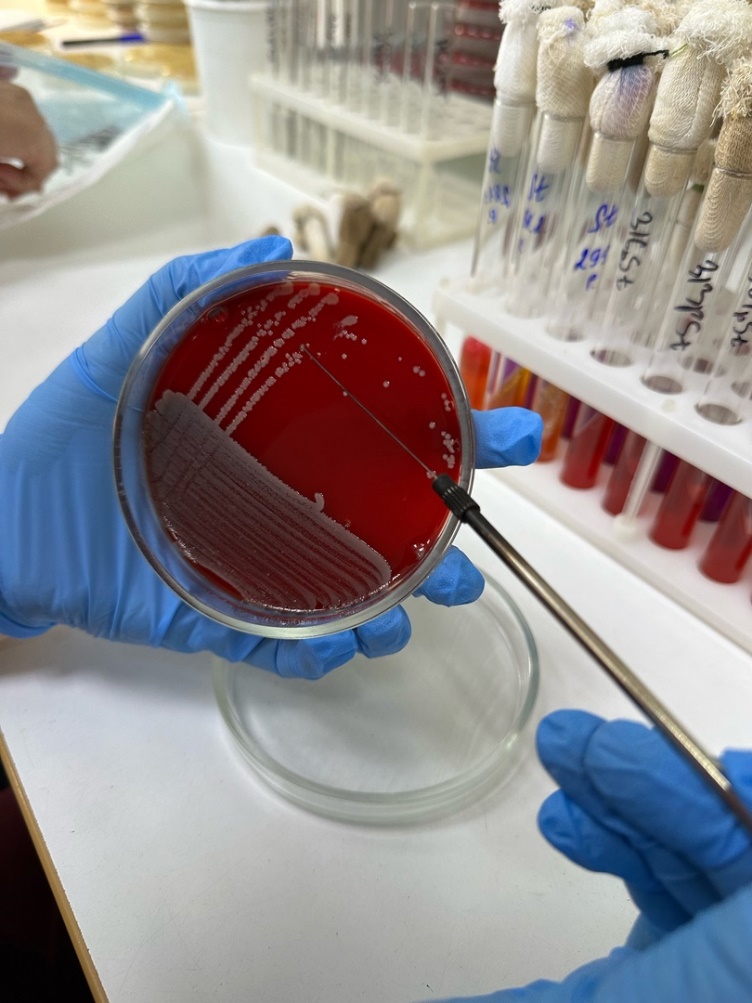 День 11 Проводили определение чувствительности B.pseudomallei к антибиотикам методом дисков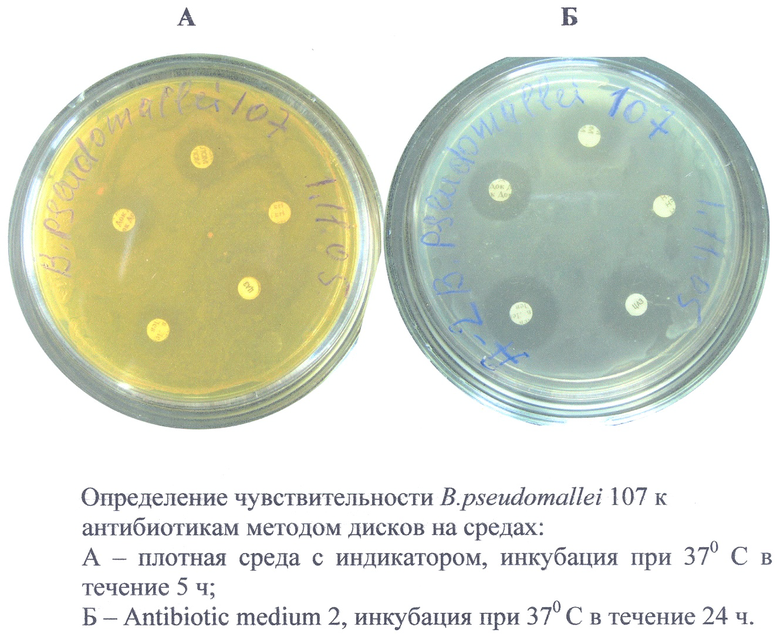 День 12 СЕРОДИАГНОСТИКА. РА.Серологическая реакция – это реакция взаимодействия между антигеном и антителом протекают в 2 фазы:1 фаза специфическая образование комплекса антигена соответствующему ему антитела. Видимого изменения в этой фазе не происходит, но образовавшиеся в комплекс становится чувствительным к неспецифическим факторам, находящимися в среде.2 фаза неспецифическая в этой фазе специфический комплекс антиген-антитело взаимодействует с неспецифическими факторами среды, в которой происходит реакция. Результат их взаимодействия может быть видим невооруженным глазом (склеивание). Иногда эти видимые изменения отсутствуют.Реакция агглютинацииРА – это склеивание и выпадение в осадок микробов или других клеток под действием антител в присутствии электролита. Образовавшийся осадок называют агглютинатом. Для реакции необходимо:
- антитела (находящиеся в сыворотке);
- антигены (взвесь живых или мертвых микроорганизмов);
- изотонический раствор.Существует 2 метода проведения РА: реакция агглютинации на стекле и развернутая РА в пробирках.Реакция агглютинации на стеклеМетодика: реакция ставится на стекле капельным способом. На стекло наносят по 1 капле диагностических сывороток и исследуемого материала, перемешивают и затем добавляют 1 каплю взвеси эритроцитов. При положительной реакции наблюдается гомогенное покраснение, а при отрицательной – выпадение хлопьев красного цвета (гемагглютинация).Развернутая реакция агглютинации в пробиркахСтавят реакцию следующим образом. В агглютинационные пробирки предварительно разливают по 1 мл изотонического раствора натрия хлорида. В первую из них доливают 1 мл сыворотки, разведенной 1:100, и, смешав ее, 1 мл переносят во вторую, из второй – в третью и т.д. В полученные двухкратные разведения сывороток (от 1:100 до 1:1600 и более) вносят по 1-2 капли взвеси бактерий, содержащей 3 млрд микробных тел в 1 мл. Пробирки встряхивают и помещают в термостат при 37ºС на 2 часа, затем сутки выдерживают при комнатной температуре.Учет реакции развернутой агглютинации производят, оценивая последовательно каждую пробирку, начиная с контрольных, при осторожном встряхивании. В контрольных пробирках агглютинации не должно быть. Интенсивность реакции агглютинации отмечают следующими знаками: ++++ - полная агглютинация (хлопья агглютината в абсолютной прохрачной жидкости); +++ - неполная агглютинация (хлопья в слабоопалесцирующей жидкости); ++ - частичная агглютинация (хлопья четко различимы, жидкость слегка мутная); + - слабая, сомнительная агглютинация – (жидкость очень мутная, хлопья в ней плохо различимы); - отсутствие агглютинации (жидкость равномерно мутная).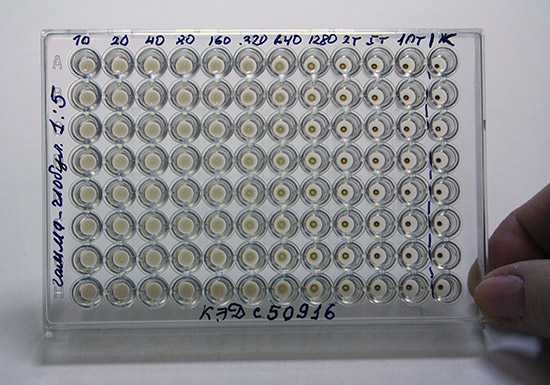 День 13 РЕАКЦИЯ ИММУНОФЛЮОРЕСЦЕНЦИИ (РИФ)РИФ основана на соединении антигенов бактерий, риккетсий и вирусов со специфическими антителами, меченными флюоресцирующими красителями (флуоресцеинизотиоцианат, родамин, В-изотицианит, лиссатинродамин В-200, сульфохлорид и др.), имеющими реакционно-способные группы (сульфохлорид, изотиоцианит и др.). Эти группы соединяются со свободными аминогруппами молекул антител, которые не теряют при обработке флуорохромом специфического сродства к соответствующему антигену. Образовавшиеся комплексы АГ–АТ становятся хорошо видимыми, ярко светящимися структурами под люминесцентным микроскопом (рис. 48). С помощью РИФ можно обнаруживать небольшие количества бактериальных и вирусных антигенов. Метод РИФ используют в двух вариантах: прямой и непрямой метод.Прямой метод основан на непосредственном соединении антигена с меченым антителом. Непрямой метод – на поэтапном выявлении комплекса АГ–АТ с помощью флуоресцентных красителей. Первый этап заключается в образовании иммунных комплексов определенного антигена со специфическими антителами. Второй этап – в выявлении этого комплекса путем обработки его меченым антигаммаглобулином.Преимущество РИФ – простота, высокая чувствительность, скорость получения результата. РИФ применяется как метод ранней экспресс-диагностики гриппа, дизентерии, малярии, чумы, туляремии, сифилиса и др. Для проведения такого исследования используется люминесцентный микроскоп.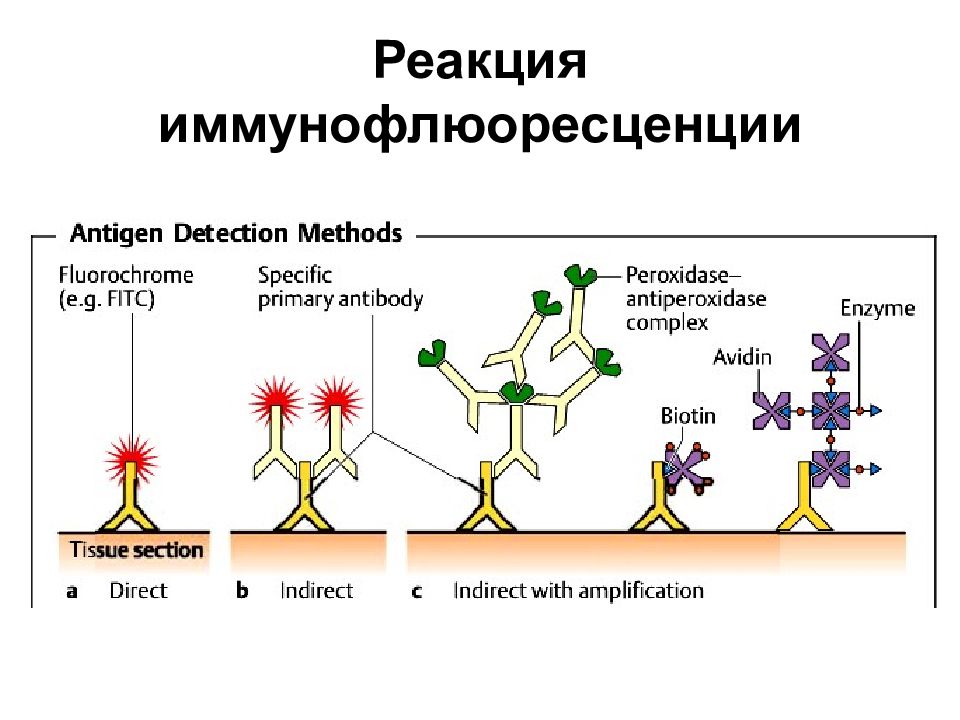 День 14 Наблюдали за ростом плесени и одновременно делали посев на среды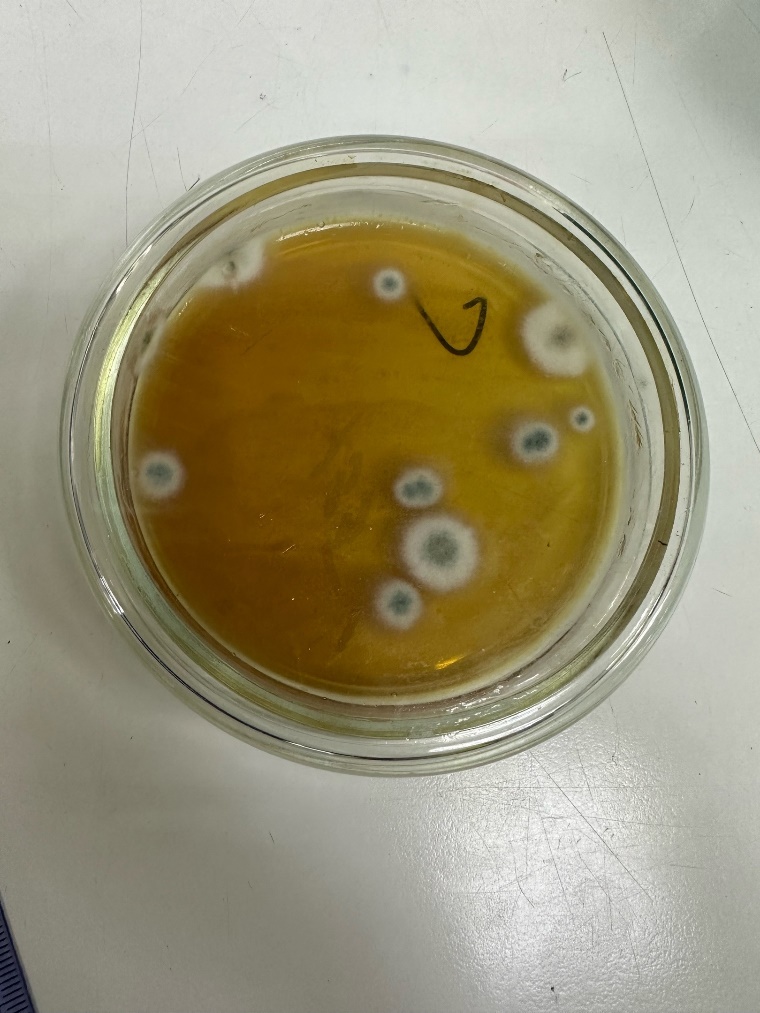 День 15 Методический день. Работа с дневникомРЕАКЦИЯ СВЯЗЫВАНИЯ КОМПЛЕМЕНТА (РСК)Реакция связывания комплемента (РСК) основана на том, что специфический комплекс антиген-антитело всегда адсорбирует на себе (связывает) комплемент.Эту реакцию широко применяют при идентификации антигенов и в серодиагностике инфекций, особенно заболеваний, вызванных спирохетами (реакция Вассермана), риккетсиями и вирусами.РСК – сложная серологическая реакция. В ней участвуют комплимент и две системы антиген-антитело. По существу, это две серологические реакции.
- Первая система – основная состоит из антигена и антитела (один известный, другой нет). К ней добавляют определенное количество комплемента. При соответствии антигена и антитела этой системы они соединятся и свяжут комплемент. Образовавшийся комплекс мелкодисперсный и не виден.
- Об образовании этого комплекса узнают с помощью второй системы гемолитической или индикаторной. В нее входят эритроциты барана (антиген) и соответствующая им гемолитическая сыворотка (антитело), т.е. готовый иммунный комплекс. В этой системе лизис эритроцитов может произойти только в присутствии комплемента.Если комплемент связан первой системой (при соответствии в ней антигена и антитела), то во второй системе гемолиза не будет – так как нет свободного комплемента. Отсутствие гемолиза (содержимое пробирки мутное или на дне ее осадок эритроцитов) регистрируют как положительный результат РСК.Если в первой системе антиген не соответствует антителу, то иммунный комплекс не образуется и комплемент останется свободным. Оставшийся свободным, комплемент участвует во второй системе, вызывая гемолиз, - результат РСК отрицательный (содержимое пробирок прозрачно – «лаковая кровь»).Компоненты реакции связывания комплемента:
1. Антиген – взвесь микроорганизмов.
2. Антитело – сыворотка больного.
3. Комплемент.
4. Антиген – эритроциты барана.
5. Антитело – гемолизин к эритроцитам барана.
6. Изотонический раствор.Ввиду того, что в РСК участвует большое количество сложных компонентов, они должны быть предварительно оттитрованы и взяты в реакцию в точных количествах и в равных объемах: по 0,5 или 0,25 реже по 0,2.Фаза Ⅰ. В пробирки наливают требуемое количество изотонического раствора натрия хлорида, затем – требуемый объем разведенной сыворотки и в таком же объеме рабочие дозы антигена и комплемента. Опыт обязательно сопровождают контролем всех участвующих в нем ингредиентов: сыворотки, антигена, гемолитической системы и комплемента. Пробирки тщательно встряхивают и инкубируют при 37ºС 45 мин – 1 час или при 4ºС («РСК на холоде») 18 ч. За это время при наличии специфического комплекса происходит связывание комплемента. Проведение реакции «на холоде» значительно повышает ее чувствительность и специфичность.Фаза Ⅱ. По окончании инкубации во все пробирки добавляют по 1 мл гемолитической системы, которую предварительно выдерживают в термостате 30 минут (сенсибилизируют). Пробирки встряхивают и снова ставят в термостат.Учет результатов:Пробирки оставляют в термостате до полного гемолиза в 2, 3 и 4-й пробирках (контроль сыворотки, антигена и комплимента).Гемолиз в контроле сыворотки и антигена (пробирки 2 и 3) указывает на то, что дозы их были выбраны правильно и что сами по себе ни сыворотка, ни антиген комплемент не связывают.В контроле гемолитической системы (пробирка 5) при ее правильной работе не должно быть даже следов гемолиза – в ней отсутствует комплемент.Убедившись в том, что контроли прошли правильно, можно учитывать опыт.Отсутствие гемолиза в пробирке опыта расценивают как положительный результат реакции. Он свидетельствует о том, что в сыворотке есть антитела, специфичные в отношении взятого антигена. Образованный ими комплекс связал комплемент и воспрепятствовал   его   участию   в   реакции   гемолиза.  Если   в опытной пробирке наступит гемолиз, результат реакции оценивают как отрицательный. В данном случае нет соответствия между антигеном и антителом, комплемент не связан и участвует в реакции гемолиза.Интенсивность реакции выражают следующим образом:+ + + + полная задержка гемолиза. Эритроциты образуют равномерную муть или оседают на дно. В этом случае жидкость в пробирке становится бесцветной;+ + + лизировано примерно 25% эритроцитов. Осадок меньше, жидкость над ним слегка розовая. Результат РСК также оценивают как резко положительный;+ + лизировано примерно 50% эритроцитов. Осадок небольшой, жидкость розовая. Положительный результат РСК;+ лизировано примерно 75% эритроцитов. Незначительный осадок, над ним интенсивно окрашенная жидкость. Сомнительный результат РСК;— лизированы все эритроциты. Жидкость интенсивно окрашена и совершенно прозрачна. Отрицательный результат РСК. День 16 Проводили пересев стафилококка 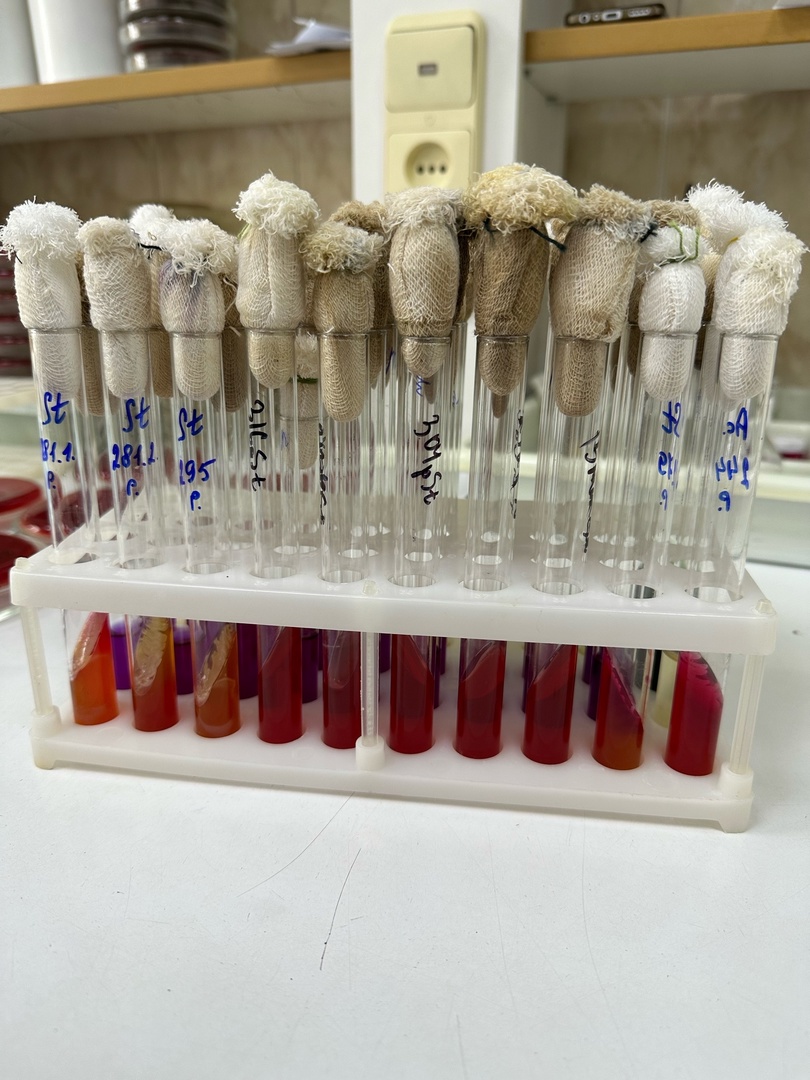 День 17Регистрировали направления которые должны были поехать в БСМП, В 11:00 встречали сотрудника с данной больницы и отдавали направления вместе с биоматериалом для транспортировки.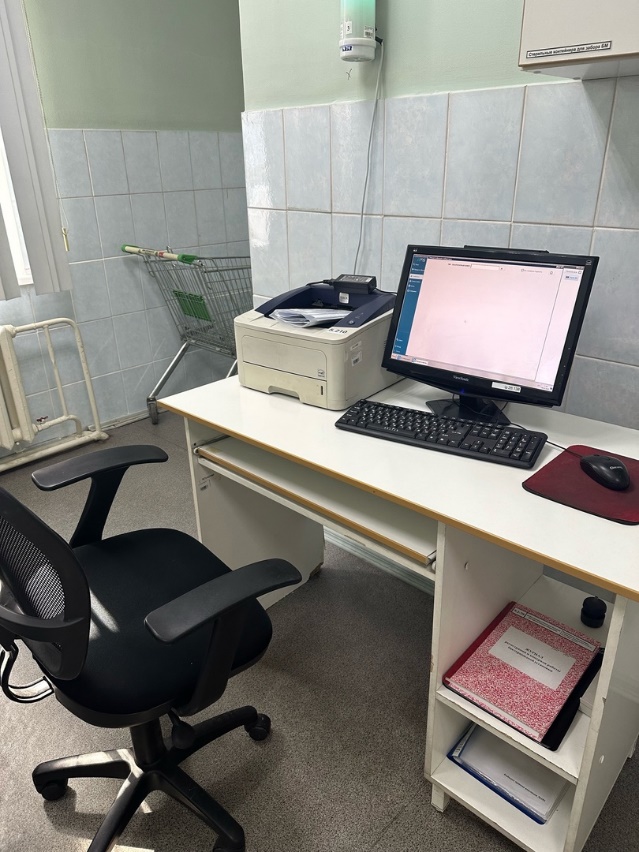 День 18 УЧАСТИЕ В ПРОВЕДЕНИИ ВНУТРИЛАБОРАТОРНОГО КОНТРОЛЯ КАЧЕСТВА ЛАБОРАТОРНЫХ ИССЛЕДОВАНИЙ Внутрилабораторный контроль – проблемы лаборатории (ВЛК) являются одним из способов оценки качества работ отдельных исполнителей и в целом всей лаборатории.Объектом внутрилабораторного контроля качества в испытательной лаборатории является контроль результатов измерений при проведении испытаний. Ответственность за подготовку и своевременную организацию внутрилабораторного контроля в ЛРИ возлагается на начальника ЛРИ.Средствами лабораторного контроля могут являться стандартные образцы, аттестованные смеси, рабочие пробы – образцы с известным содержанием определяемого компонента. Порядок проведения внутрилабораторного контроля в испытательной лабораторииВнутрилабораторный контроль точности проводится в течении всего периода работы ЛРИ, не реже 1 раза в квартал.Основными элементами внутрилабораторного контроля точности лабораторных испытаний являются:Сроки, условия хранения и приготовления объединенной пробы, применяемых при лабораторных испытаниях, определены действующими методиками выполнения измерений. Внутрилабораторный контроль повторяемости результатов параллельных определений при анализе одной пробы следует проводить не менее, чем по двум параллельным результатам анализа, полученным в одинаковых условиях.Оперативный контроль в лаборатории следует проводить по двум результатам анализа одной и той же пробы, в одинаковых условиях с различными исполнителями.Результат проверок подлежит регистрации в журнале внутрилабораторного контроля.ОТЧЕТ ПО ПРОИЗВОДСТВЕННОЙ  ПРАКТИКЕФ.И.О. обучающегося  Петросян Илона Аликовнагруппы_________426_____________   специальности  Лабораторная диагностикаПроходившего (ей) производственную (преддипломную) практику с 28.03 по 17.04 2024гЗа время прохождения практики мною выполнены следующие объемы работ:1. Цифровой отчет2. Текстовой отчетОбщий руководитель практики   ________________  ____________________(подпись)                              (ФИО)М.П.организацииХАРАКТЕРИСТИКАПетросян Илона АликовнаФИОобучающийся (ая) на _4__курсе  по специальности СПО   060604Лабораторная диагностикауспешно прошел (ла)  производственную практику по профессиональному модулю:          Проведение лабораторных микробиологических исследованийМДК      Теория и практика  лабораторных микробиологических и иммунологических исследованийв объеме______ часов с  «28» 03  2024г.  по «17» 04  2024г.в организации ККБ №1 ул. Партизана Железняка 3 Анаименование организации, юридический адресЗа время прохождения практики:«____»___________20__ г.Подпись непосредственного руководителя практики_______________/ФИО, должностьПодпись общего руководителя практики_____________/ФИО, должность    м.п.График прохождения практики.Аттестационный лист производственной практикиСтудент (Фамилия И.О.)  Петросян Илона АликовнаОбучающийся на курсе по специальности 31.02.03 «Лабораторная диагностика»                                                     при прохождении производственной практики по ПМ 04 Проведение лабораторных  микробиологических и иммунологических исследованийМДК 04.01 Теория и практика  лабораторных микробиологических и иммунологических исследований с 28.03 2024г. по 17.04  2024г.     в объеме ____72___ часовв организации ККБ №1освоил  общие компетенции    ОК 1 – ОК 14 _______________________________________________________________ освоил профессиональные компетенции   ПК  4.1, ПК  4.2,ПК 4.3, ПК4.4Дата                 _______________                                Ф.И.О. _______________(подпись общего руководителя производственной практики  от  организации)МП организацииДата                     методический руководитель __________  Ф.И.О.__________                                                                                   (подпись)МП учебного отделаНаименование разделов и тем практикиНаименование разделов и тем практикиНаименование разделов и тем практики1081Организация рабочего места:Приготовление питательных сред  общеупотребительных, элективных, дифференциально-диагностических сред для выделения возбудителей  воздушно-капельных инфекций и заболеваний передающихся половым путем.Организация рабочего места:Приготовление питательных сред  общеупотребительных, элективных, дифференциально-диагностических сред для выделения возбудителей  воздушно-капельных инфекций и заболеваний передающихся половым путем.Организация рабочего места:Приготовление питательных сред  общеупотребительных, элективных, дифференциально-диагностических сред для выделения возбудителей  воздушно-капельных инфекций и заболеваний передающихся половым путем.122Микробиологическая диагностика возбудителейинфекционных заболеваний( воздушно-капельных,  кишечных инфекций )Микробиологическая диагностика возбудителейинфекционных заболеваний( воздушно-капельных,  кишечных инфекций )Микробиологическая диагностика возбудителейинфекционных заболеваний( воздушно-капельных,  кишечных инфекций )483ИммунодиагностикаРА, РП, РСК,РИФ, РСК,ПЦР.ИммунодиагностикаРА, РП, РСК,РИФ, РСК,ПЦР.ИммунодиагностикаРА, РП, РСК,РИФ, РСК,ПЦР.124Санитарно – бактериологическое  исследованиевоздуха, смывов.Санитарно – бактериологическое  исследованиевоздуха, смывов.Санитарно – бактериологическое  исследованиевоздуха, смывов.185Выполнение мер санитарно-эпидемиологического режима в КДЛ:Утилизация отработанного материала, дезинфекция и стерилизация  использованной лабораторной посуды, инструментария, средств защиты.Выполнение мер санитарно-эпидемиологического режима в КДЛ:Утилизация отработанного материала, дезинфекция и стерилизация  использованной лабораторной посуды, инструментария, средств защиты.Выполнение мер санитарно-эпидемиологического режима в КДЛ:Утилизация отработанного материала, дезинфекция и стерилизация  использованной лабораторной посуды, инструментария, средств защиты.126Дифференцированный зачет Дифференцированный зачет Дифференцированный зачет 6ИтогоИтогоИтого108                                                                                              108                                                                                              Вид промежуточной аттестацииВид промежуточной аттестацииДифференцированный зачетДифференцированный зачетДифференцированный зачет№ п/пДатаЧасыоценкаПодпись руководителя.128.03.248:00-14:00229.03.248:00-14:00330.03.248:00-14:0041.04.248:00-14:0052.04.248:00-14:0063.04.248:00-14:0074.04.248:00-14:0085.04.248:00-14:0096.04.248:00-14:00108.04.248:00-14:00119.04.248:00-14:001210.04.248:00-14:001311.04.248:00-14:001412.04.248:00-14:001513.04.248:00-14:001615.04.248:00-14:001716.04.248:00-14:001817.04.248:00-14:00Исследования.итогИсследования.123456789101112131415161718итогПриготовление питательных сред для культивирования патогенных кокков, возбудителей кишечных инфекций, ВКИ.  Изучение культуральных, морфологических св-в Изучение сахаралитической, протеолитической, гемолитичес кой активностиСеродиагностика РАРПРСКРИФРНГАУтилизация отработанного материала, дезинфекция и стерилизация использованной лабораторной посуды, инструментария, средств защиты; участие в проведении внутрилабораторного контроля качества лабораторных исследованийСанитарная микробиология исследование воздуха Санитарная микробиология исследование смывов с рук и объектов окружающей среды№Виды работ 6 семестрКоличество1.- изучение нормативных документов, регламентирующих санитарно-противоэпидемический режим в КДЛ:2.- прием, маркировка, регистрация биоматериала.3.Приготовление питательных сред для культивирования патогенных кокков, возбудителей кишечных инфекций, ВКИ.  4.Изучение культуральных, морфологических свойствисследуемой культуры.5Изучение сахаралитической, протеолитической, гемолитической активности исследуемой культуры.6Серодиагностика РА7РП8РСК9РИФ10РНГА11Утилизация отработанного материала, дезинфекция и стерилизация использованной лабораторной посуды, инструментария, средств защиты;12 участие в проведении внутрилабораторного контроля качества лабораторных исследований1314Умения, которыми хорошо овладел в ходе практики: в ходе практики я освоила умение принимать, регистрировать биоматериал на бак исследования, проводить посевы, ввести учетно-отчетную документацию, проводить утилизацию отработанного материала, дезинфицировать рабочее местоСамостоятельная работа:В ходе практики я проводила бак исследования, посев биоматериала для выявления чистой культуры, проводила окрашивание мазков по Граму, регистрировала результаты, утилизировала отработанный материал и обрабатывала дезинфицирующим средствомрабочую поверхностьПомощь оказана со стороны методических и непосредственных руководителей:Помощь оказана со стороны методического руководителя и непосредственного руководителяЗамечания и предложения по прохождению практики:Замечания и предложения нет.№ ОК/ПККритерии оценки Баллы0-2ПК 4.1,  ОК13, ОК 12, - Работа с нормативными  документами и приказами.ПК 4.1, ПК4.2, ОК1, 9- Организация рабочего места для проведения микробиологических исследований.ПК 41 ,ОК13, ОК 12- Прием, регистрация биоматериала.ПК 4.1, ПК 4.4,ОК13, ОК 12- Прием, регистрация биоматериала.ПК 4.1, ПК 4.4,ОК13, ОК 12Приготовление общеупотребительных питательных сред, приготовление дифференциально - диагностических средПК4.2, ОК1,2, 3, 6, 7, 8Техника посевовПК 4.1, ПК4.2, ОК1, 6,  9Изучение культуральных свойств м/оПК 4.1, ПК4.2, ПО, ОК1, 6,  9Изучение биохимических свойств  м/оПК 4.2,Проведение лабораторных микробиологических и иммунологических исследований биологических материалов, проб объектов внешней среды и пищевых продуктов; участвовать в контроле качестваПК 4.1, ПК 4.4,ОК13, ОК 11, 12- Регистрация результатов исследования.ПК 4.1, ПК 4.4,ОК13, ОК 11, 12Проведение утилизации отработанного материала, дезинфекции и стерилизации использованной лабораторной посуды, инструментария, средств защиты.№ п/пДатаЧасыоценкаПодпись руководителя.128.03.248:00-14:00229.03.248:00-14:00330.03.248:00-14:0041.04.248:00-14:0052.04.248:00-14:0063.04.248:00-14:0074.04.248:00-14:0085.04.248:00-14:0096.04.248:00-14:00108.04.248:00-14:00119.04.248:00-14:001210.04.248:00-14:001311.04.248:00-14:001412.04.248:00-14:001513.04.248:00-14:001615.04.248:00-14:001716.04.248:00-14:001817.04.248:00-14:00№ п/пЭтапы  аттестации производственной практикиОценка Оценка общего руководителя  производственной практикиДневник практикиИндивидуальное задание Дифференцированный зачетИтоговая оценка по производственной практике